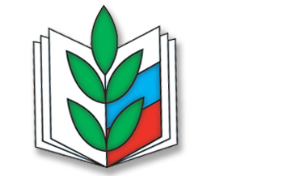 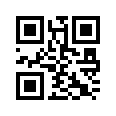 670001, Республика Бурятия, г. Улан-Удэ, ул. Коммунистическая, д. 49тел/факс 8 (3012) 21-03-95; 21-61-43 e-mail: 03@broprof.ru, сайт: www.broprof.ruО Единых рекомендациях по оплате труда на 2023 годУважаемые коллеги!Направляем Вам для использования в практической работе Единые рекомендации по установлению на федеральном, региональном и местном уровнях систем оплаты труда работников государственных и муниципальных учреждений на 2023 год, утвержденные Российской трехсторонней комиссией по регулированию социально-трудовых отношений (протокол РТК от 23.12.2022 г. №11) и Комментарий к ним, подготовленный экспертами аппарата Профсоюза.Приложение: на 67 листах.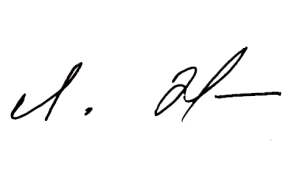 Председатель                                                            Л.Д. Жанаеваисп. Ю.А. Намсараевател. 8 (3012) 21476413.01.2023 г.13.01.2023 г.№10На №от